Задание 4.5. Провести изучение состава и количество отходов, образующихся в домашних условиях. Разработать семейные памятки по минимизации отходов, образующихся в домашних условиях, рекомендации по их раздельному сбору и сдаче.Дата: 16-18 апреля 2020 г.Участники: Галиевская Дарья и Наталья.1. Бумага: 350 г. (бумага А4, старые журналы)2. Пластик: 150 г. (бутылочка от шампуня, пластиковые крышки, вымытая баночка от йогурта, крышки от упаковок сока)4. Смешанные отходы: 3.5 кг (очистки от картофеля моркови, лука, яблока, пакеты от сметаны и майонеза, чайные пакетики, упаковка от сливочного масла, тетрапаки от сока)Общая масса мусора: 4кг.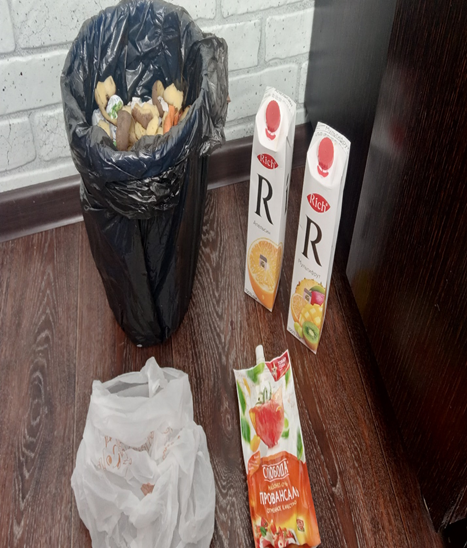 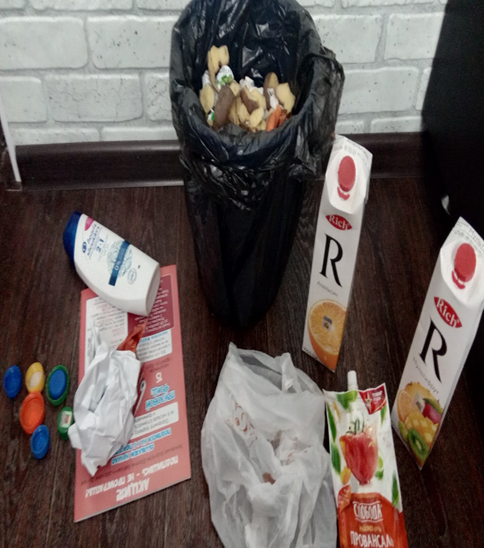 ВЫПОЛНИЛИ: Галиевская Наталья, Галиевская Дарья, учащиеся объединения поинтересам «Здравушка»              Раздельный сбор мусора домаОтдельно собираем:ПластикСтеклоБумагаКартонАлюминиевые банки, фольгаБатарейкиЛампочкиТехникаОдежда Рекомендации по уменьшению бытового мусора.Брать с собой сумку для продуктов, когда идете в магазин, а не покупать каждый раз новый пакет.Выбирать товары, которые создают минимум отходов – долговечные, с минимальной упаковкой.Сжимать упаковку перед тем, как ее выбросить для уменьшения ее объема.Поощрять переработку отходов, выбирая товары из вторсырья и товары, подлежащие переработке.Сортировать отходы.Не сжигать отходы, чтобы не загрязнять воздух тяжелыми металлами, диоксидами и другими опасными веществами. Компостировать органические отходы. Снижать количество опасных отходов – отдавать предпочтение аккумуляторам вместо одноразовых батареек, спиртовыми и электронными термометрам вместо ртутных.Рекомендации по уменьшению бытового мусора.Брать с собой сумку для продуктов, когда идете в магазин, а не покупать каждый раз новый пакет.Выбирать товары, которые создают минимум отходов – долговечные, с минимальной упаковкой.Сжимать упаковку перед тем, как ее выбросить для уменьшения ее объема.Поощрять переработку отходов, выбирая товары из вторсырья и товары, подлежащие переработке.Сортировать отходы.Не сжигать отходы, чтобы не загрязнять воздух тяжелыми металлами, диоксидами и другими опасными веществами. Компостировать органические отходы. Снижать количество опасных отходов – отдавать предпочтение аккумуляторам вместо одноразовых батареек, спиртовыми и электронными термометрам вместо ртутных.